Приложение №7Мемориальная доска жертвам лагеря Заксенхаузен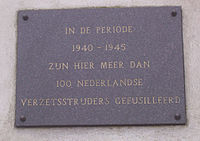 